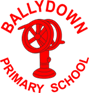 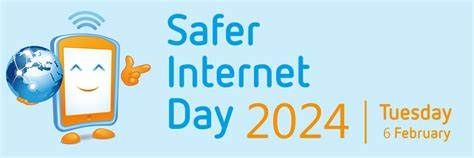     & NURSERY UNITDear Parents & Carers,Today we are joining schools and youth organisations across the UK in celebrating Safer Internet Day 2024.Safer Internet Day is a global campaign to promote the safe and responsible use of technology, which calls on young people, parents, carers, teachers, social workers, police officers, companies, policymakers and more, to help to create a better internetThis year the campaign is focusing on ‘Inspiring Change. Making a difference, managing influence and navigating change online’ and includes reference to:Young people’s perspective on new and emerging technologyUsing the internet to make change for the betterThe changes young people want to see onlineThe things that can influence and change the way young people think, feel and act online and offlineUsing the internet safely and positively is a key message that we promote in Ballydown Primary School & Nursery Unit. Celebrating Safer Internet Day is a great opportunity for us as a school to re-emphasise the online safety messages that we deliver throughout the school year.We, as a school, would really appreciate it if you could join us in celebrating this day by continuing the conversation at home. Also think about the following questions … Do you know what your child is assessing and viewing while online? Do you know who they may be ‘chatting’ with when playing their games? How long does your child spend online each day? Have you set parental controls on devices used by your child? To help you with any discussions or for your own general knowledge of the online world your child is now entering or even completely immersed in, we have listed below some useful websites and Apps:www.saferinternet.org.uk/SID-parentswww.nspcc.org.uk/keeping-children-safe/support-for-parentswww.childnet.com/help-and-advice/parents-and-carersParenting NI AppSafer Schools NI AppWhether you have 5 minutes to start a conversation or hours to spend, there are tops tips, quizzes, films and much more that you can use at home with your child.If you have any concerns or questions about keeping your child safe online, please do get in touch with your child’s class teacher or Mrs Irvine, our Designated Safeguarding Teacher.Kind regards,B. Murphy Principal